AVVISO PUBBLICO RECLUTAMENTO FIGURA DI TUTOR  PER I “PROGETTI DI INCLUSIONE SOCIALE E INTEGRAZIONE  (Prot. 4294  del 27 aprile 2017)Titolo progetto: “IN SELLA TOCCO IL CIELO" Codice progetto: 10.1.1A-FSEPON-PU-2019-318CUP: B38H17000380007Allegato 1Al Dirigente I.I.S.S. Mauro PERRONE  Il/La  ___  sottoscritt______________________________________________________________ Nato/a il ____________________________ a ________________________________________ c.f. _______________________________ residente a ___________________________________ in via _______________________________________________ Materia/disciplina insegnata    _________________________________________Nella sede di _______________________________________________________CHIEDEdi essere ammess __ alla procedura di valutazione comparativa ai fini dell’incarico di TUTOR nell’ambito dei moduli indicati di seguito del progetto di cui all’oggetto    In ottemperanza alle Disposizioni ed Istruzioni relative al PON-FSE, il punteggio verrà assegnato in base ai seguenti criteri  Luogo, dataFirma			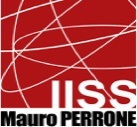 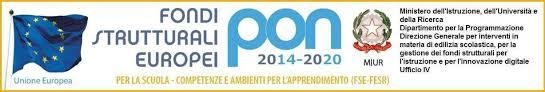 Istituto di Istruzione Secondaria Superiore 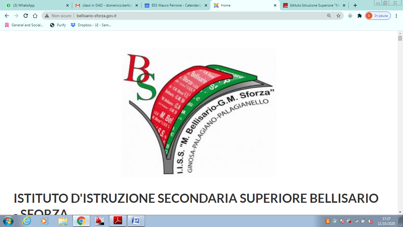 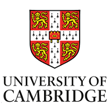 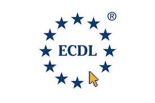 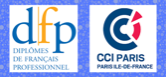 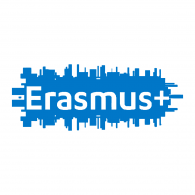 “MAURO PERRONE”Servizi Enogastronomici e dell'Ospitalità AlberghieraIstituto Tecnico del TurismoServizi Commerciali - Promozione Commerciale e PubblicitariaServizi Socio-SanitariProduzioni Industriali e Artigianali - Opzione “Produzioni Audiovisive”Costruzione, Ambiente e Territorio – Articolazioni C.A.T. e GeotecnicoAmministrazione, Finanza e Marketing – Sistemi Informativi Aziendali    Fondi Strutturali Europei – Programma Operativo Nazionale “Per la scuola, competenze e ambienti per l’apprendimento” 2014-2020 Asse I – Istruzione – Fondo Sociale Europeo (FSE) Obiettivi specifici 10.1 e 10.3 – Azione 10.1.1 e Azione 10.3.1 Sotto azioni 10.1.1A e 10.1.1B e Sotto azione 10.3.1ATitolo progetto: “IN SELLA TOCCO IL CIELO" Codice progetto: 10.1.1A-FSEPON-PU-2019-318    CUP: B38H17000380007Titolo moduloOre moduloTipo moduloSono a cavallo 1 1 modulo di 30 ore Sport e gioco per l’integrazioneSono a cavallo 11 modulo di 30 oreSport e gioco per l’integrazioneSono a cavallo 21 modulo di 30 oreSport e gioco per l’integrazioneSono a cavallo 2 1 modulo di 30 oreSport e gioco per l’integrazioneELEMENTI DI VALUTAZIONE PER CANDIDATI  TUTOR ELEMENTI DI VALUTAZIONE PER CANDIDATI  TUTOR ELEMENTI DI VALUTAZIONE PER CANDIDATI  TUTOR ELEMENTI DI VALUTAZIONE PER CANDIDATI  TUTOR Titoli di StudioValutazioneValut. docenteValut.CommissioneLaurea  vecchio  ordinamento  o  Laurea specialistica nuovo ordinamento coerente con area di intervento (in alternativa al punteggio di cui ai due  punti successivi)Punti 151Diploma  Universitario  triennale  vecchio ordinamento o Laurea triennale nuovo ordinamento (in alternativa al punteggio di cui al punto precedente e successivo)Punti 12Diploma di Scuola Secondaria Superiore (max 9 punti) (in alternativa al punteggio di cui ai due  punti precedenti) Punti 3 per ogni DiplomaTitolo di Specializzazione per alunni HPunti 10Certificazione  informatica  (ECDL,  ecc.) (max 4 punti)Punti 1  per  ogni  certificazioneTitoli culturali specificiPartecipazione        ad        attività        di sperimentazione   didattica   attinenti   al modulo per cui ci si candida (max 5 punti)Punti 1 per ogni esperienza Certificazioni professionali per corsi specialistici di perfezionamento attinenti all’area ADSS (max 3 punti)1 punto per ogni corsoMaster I Livello (max 3 punti)a) coerenti con  area di interventob) non pertinenti1 punto per ogni corsoMaster II Livello (max 3 punti)a) coerenti con  area di interventob) non pertinenti1 punto per ogni corso0,50 punto per ogni corsoTitoli di servizioAnni di servizio nel Sostegno (max 6 punti)1 punto per ogni annoEsperienza  pregressa riferita alle attività coerenti con l’azione 10.1.1A (Interventi di sostegno agli studenti caratterizzati da particolari fragilità  (max 6 punti )2 punto per esperienzaEsperienze lavorative e formative  con l’utilizzo di piattaforme online nell’ambito di progetti PON con finanziamenti  FSE o FESR  (max punti  5)1 punto per esperienzaEsperienze pregresse di  incarichi di progettazione, coordinamento,  gestione, facilitazione, valutazione o simili  nell’ambito di progetti   PON (max punti  5)1 punto per esperienzaAttività di tutor in progetti PON (max 5 punti)1 punto per esperienzaTotale puntiTotale punti/70/70